Publicado en Madrid el 10/05/2016 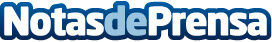 Oleoshop y Shipius: unidos para hacer del transporte y la gestión ecommerce algo más eficienteLa empresa Shipius.com, especialista en transporte y logística para tiendas online, anuncia su acuerdo de colaboración con Oleoshop. Los usuarios de Oleoshop obtendrán mejores tarifas de transporte para sus tiendas online. A partir de 3,50 Eur + IVA. También podrán beneficiarse de mejoras técnicas que harán más fácil y eficaz el envío y la gestión de sus pedidos, como por ejemplo: impresión de etiquetas, recogida de paquetes y gestión de devoluciones de forma automáticaDatos de contacto:Ernesto GraefenhainDesarrollo de Negocio de Shipius 911627390Nota de prensa publicada en: https://www.notasdeprensa.es/oleoshop-y-shipius-unidos-para-hacer-del_1 Categorias: Nacional Telecomunicaciones Madrid Emprendedores Logística E-Commerce http://www.notasdeprensa.es